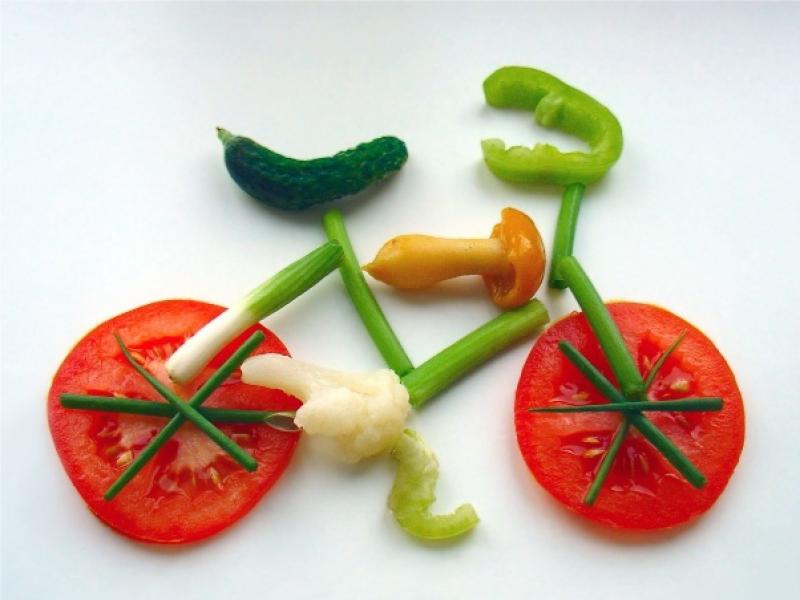 Dbamy o zdrowie Witajcie w poniedziałek Temat dnia: Zdrowe odżywianieData: 12.04.2021Aktywność: językowaCele:- poznanie zasad zdrowego żywienia - rozwijanie samodzielności, myślenia i spostrzegawczości- kształcenie umiejętności konstruowania poprawnej wypowiedzi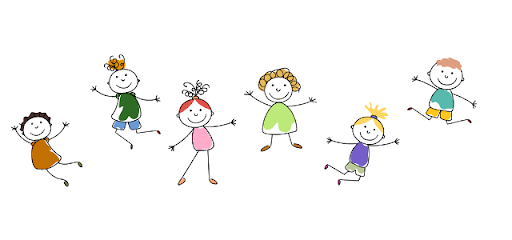 Ruch to zdrowie – spróbujcie poruszać się razem z dzieciakami z Wielkiego Poruszenia https://www.youtube.com/watch?v=I2WWpt_n9IsSzybko się ruszamy i o rączkach i nóżkach pamiętamy Rozmowa kierowana:Spójrz na plansze poniżej. To piramida. Przedstawia ona zasady prawidłowego żywienia oraz najważniejsze elementy stylu życia, czyli ruch i zdrowa dieta. To gwarantuje prawidłowy rozwój oraz sprawność nie tylko ciała, ale też umysłu. Tak, tak , to co jemy wpływa również na prawidłowe funkcje mózgu.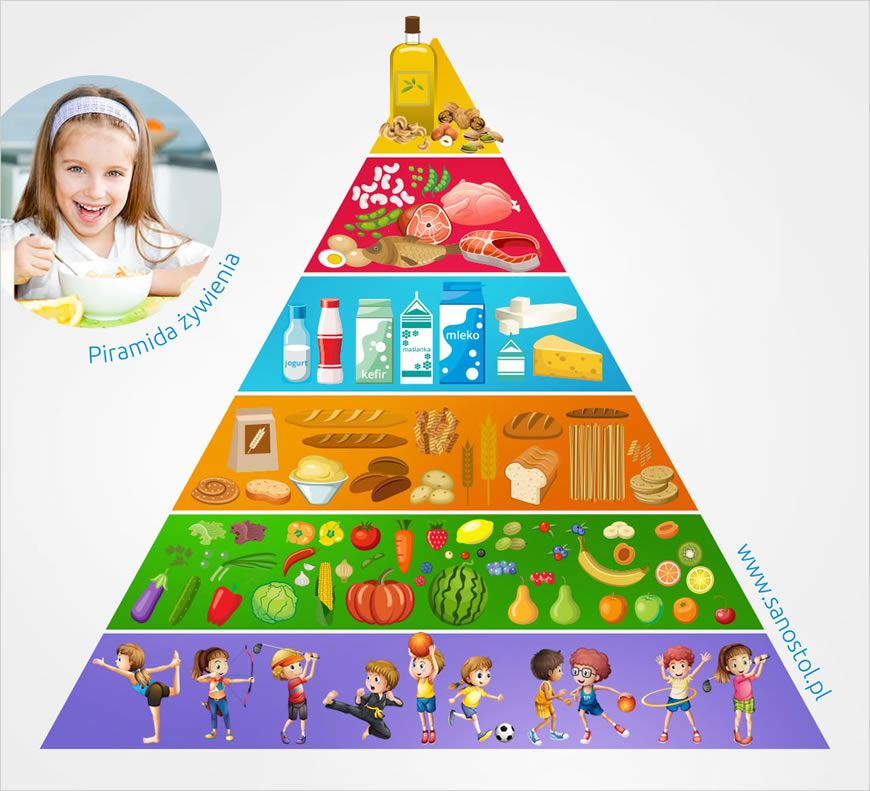 Odpowiedz na pytania:- Co jest na dole piramidy?- Czy owoców i warzyw jest mało czy dużo?- Co jest na samym dole piramidy/- Co znajduje się tuz nad owocami i warzywami?- Co jest na czubku piramidy?- Dlaczego w piramidzie nie ma chipsów?- Co najbardziej lubicie z piramidy żywienia?Zróbcie proszę zdj z ulubionym owocem i wyślijcie na fb grupie Słoneczek  (nie na maila, tylko na fb)Teraz troszkę się poruszamy w rytm muzyki.https://www.youtube.com/watch?v=N0PWknplmFoWiem co jem Otocz zieloną pętlą produkty, które pojawiają się w piramidzie żywienia i są zdrowe dla naszego organizmu. Niezdrowe przekreśl czerwoną kredką. 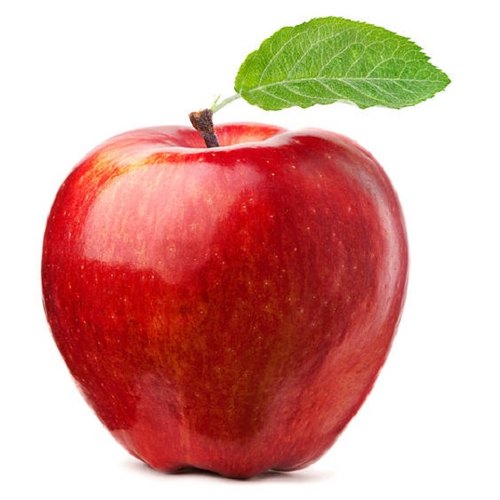 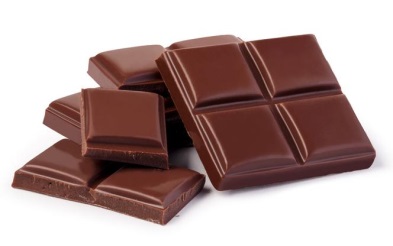 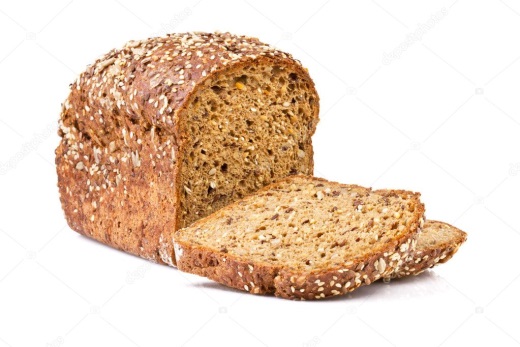 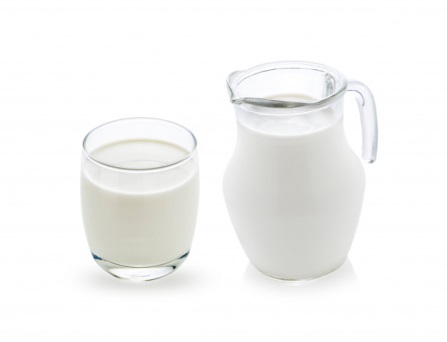 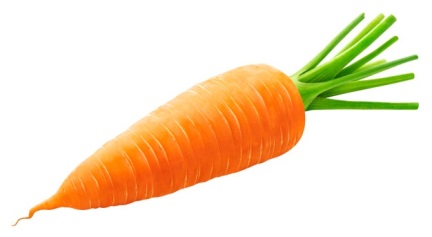 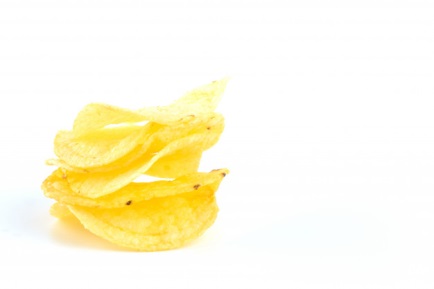 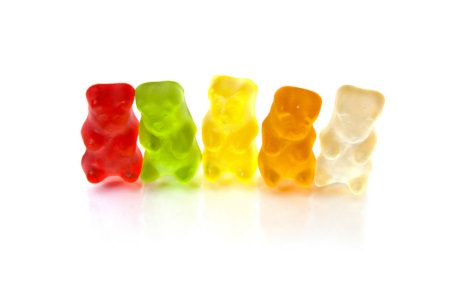 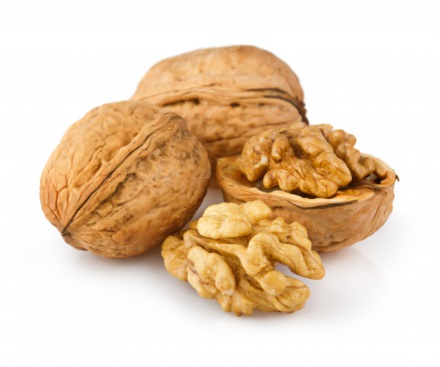 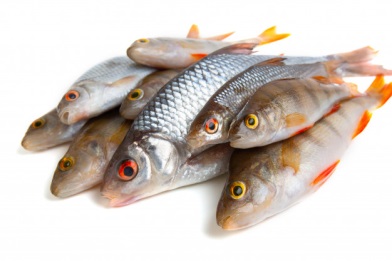 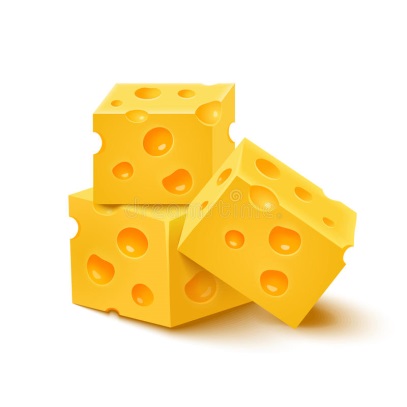 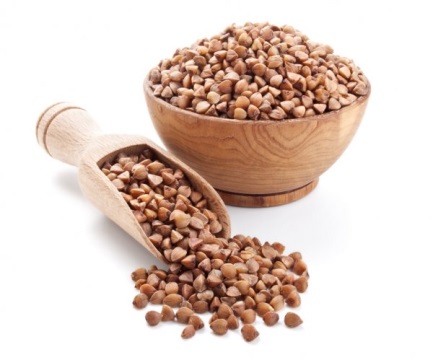 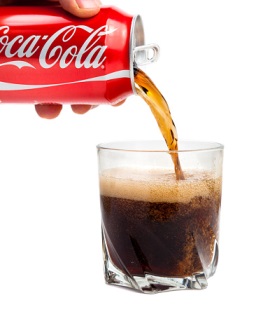 Edyta Dziedzic-GodlewskaAnita Wróbel